РАССЛЕДОВАНИЕ НЕСЧАСТНОГО СЛУЧАЯ НА ПРОИЗВОДСТВЕНесчастный случай на производстве - несчастные случаи, происшедшие с работниками или другими лицами, участвующими в производственной деятельности работодателя, при исполнении ими трудовых обязанностей или работ по заданию работодателя (его представителя), а также осуществлении иных правомерных действий, обусловленных трудовыми отношениями с работодателем либо совершаемых в его интересах.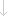 Постановление Минтруда Российской Федерации от 24 октября 2002 г. N 73"Об утверждении форм документов, необходимых для расследования и учета несчастных случаев на производстве, и Положения об особенностях расследования несчастных случаев на производстве в отдельных отраслях и организациях"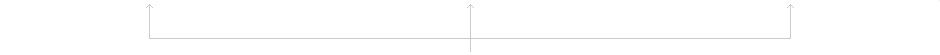 РАССЛЕДОВАНИЕ И УЧЕТ НЕСЧАСТНЫХ СЛУЧАЕВ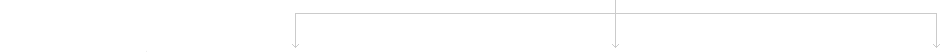 КАКИЕ НЕСЧАСТНЫЕ СЛУЧАИ ПОДЛЕЖАТ РАССЛЕДОВАНИЮ И УЧЕТУРАССЛЕДОВАНИЮ И УЧЕТУ ПОДЛЕЖАТ НЕСЧАСТНЫЕ СЛУЧАИ, ПРОИСШЕДШИЕа) при непосредственном исполнении трудовых обязанностей или работ по заданию работодателя (его представителя), в том числе во время служебной командировки, а также при совершении иных правомерных действий в интересах работодателя, в том числе направленных на предотвращение несчастных случаев, аварий, катастроф и иных ситуаций чрезвычайного характера;б) на территории организации, других объектах и площадях, закрепленных за организацией на правах владения либо аренды (далее - территория организации), либо в ином месте работы в течение рабочего времени (включая установленные перерывы), в том числе во время следования на рабочее место (с рабочего места), а также в течение времени, необходимого для приведения в порядок орудий производства, одежды и т.п. перед началом и после окончания работы, либо при выполнении работ за пределами нормальной продолжительности рабочего времени, в выходные и нерабочие праздничные дни;в) при следовании к месту работы или с работы на транспортном средстве работодателя или сторонней организации, предоставившей его на основании договора с работодателем, а также на личном транспортном средстве в случае использования его в производственных целях в соответствии с документально оформленным соглашением сторон трудового договора или объективно подтвержденным распоряжением работодателя (его представителя) либо с его ведома;г) во время служебных поездок на общественном транспорте, а также при следовании по заданию работодателя (его представителя) к месту выполнения работ и обратно, в том числе пешком;д) при следовании к месту служебной командировки и обратно;е) при следовании на транспортном средстве в качестве сменщика во время междусменного отдыха (водитель-сменщик на транспортном средстве, проводник или механик рефрижераторной секции в поезде, бригада почтового вагона и другие);ж) во время междусменного отдыха при работе вахтовым методом, а также при нахождении на судне (воздушном, морском, речном и др.) в свободное от вахты и судовых работ время;з) при привлечении в установленном порядке к участию в ликвидации последствий катастроф, аварий и других чрезвычайных ситуаций природного, техногенного, криминогенного и иного характера.В установленном порядке расследуются также несчастные случаи, происшедшие с работодателями - физическими лицами и их полномочными представителями при непосредственном осуществлении ими трудовой деятельности либо иных действий, обусловленных трудовыми отношениями с работниками.ОБЯЗАННОСТИ РАБОТОДАТЕЛЯ ПРИ РАССЛЕДОВАНИИ НЕСЧАСТНЫХ СЛУЧАЕВПОРЯДОК РАССЛЕДОВАНИЯ НЕСЧАСТНЫХ СЛУЧАЕВОФОРМЛЕНИЕ РЕЗУЛЬТАТОВ РАССЛЕДОВАНИЯНЕСЧАСТНЫЙ СЛУЧАЙ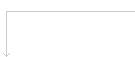 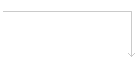 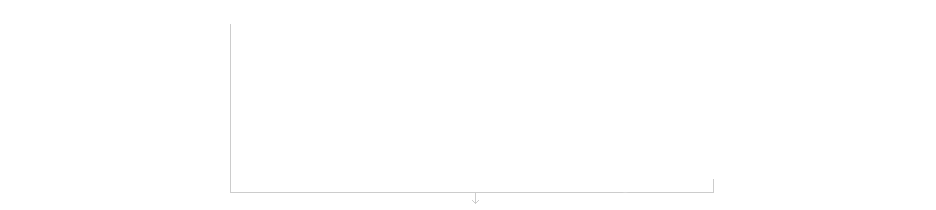 Экземпляр Акта о несчастном случае и материалов расследования работодатель хранит у себя в течение 45 лет.ПОРЯДОК ФОРМИРОВАНИЯ КОМИССИИ ПО РАССЛЕДОВАНИЮПО ОБСТОЯТЕЛЬСТВАМГРУППОВЫЕ, ТЯЖЕЛЫЕ, СМЕРТЕЛЬНЫЕ НЕСЧАСТНЫЕ СЛУЧАИИсточник:  https://rosmintrud.ruПроводится в порядке,
установленном в статьях
227, 228, 229, 229.1, 229.2, 229.3, 230
Трудового кодекса
Российской ФедерацииОпределение степени тяжести
повреждений здоровья осуществляется
в соответствии со Схемой, утвержденной
приказом Минздравсоцразвития Россииот 24 февраля 2005 г. № 160В отдельных отраслях и организациях
проводится в порядке, установленном
в Положении, утвержденном
постановлением Минтруда России
от 24 октября 2002 г. № 73Учетная форма медицинского заключения
о характере полученных повреждений
здоровья и степени их тяжести,
а также рекомендации по заполнению
указанной формы утверждены
приказом Минздравсоцразвития России
от 15 апреля 2005 г. № 275Формы документов, необходимых для
расследования и учета, приведены
в Приложении № 1 к постановлению
Минтруда России
от 24 октября 2002 г. № 73Справка о заключительном диагнозе
пострадавшего, а также рекомендации
по заполнению указанной формы
утверждены
приказом Минздравсоцразвития России
от 15 апреля 2005 г. № 275РАБОТОДАТЕЛЬ (ЕГО ПРЕДСТАВИТЕЛЬ) ДОЛЖЕН.НЕМЕДЛЕННО организовать первую помощь пострадавшему (статьи 223, 228 Трудового кодекса Российской Федерации, статья 35 Федерального закона от 21.11.2011 г. № 323-ФЗ)при необходимости, доставку его в медицинскую организацию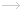 2.ПРИНЯТЬ неотложные меры по предотвращению развития аварийной или иной чрезвычайной ситуации (статьи 58, 59, 99, 212 Трудового кодекса Российской Федерации, Федеральный закон от 21.12.1994 г. № 68-ФЗ)и воздействия травмирующих факторов на других лиц3.СОХРАНИТЬ до начала расследования обстановку, какой она была на момент происшествия (статьи 228, 229.2 Трудового кодекса Российской Федерации)если это не угрожает жизни и здоровью других лиц и не ведет к катастрофе, аварии или возникновению иных чрезвычайных обстоятельств4.НЕМЕДЛЕННО проинформировать органы и организации в соответствии с законодательством Российской Федерацииа в случае тяжелого несчастного случая или со смертельным исходом – также проинформировать родственников пострадавшего (ст. 228 Трудового кодекса Российской Федерации)а в случае тяжелого несчастного случая или со смертельным исходом – также проинформировать родственников пострадавшего (ст. 228 Трудового кодекса Российской Федерации)5.ПРИНЯТЬ ИНЫЕ необходимые меры по организации и обеспечению надлежащего и своевременного расследования несчастного случая и оформлению материалов расследованияРАБОТОДАТЕЛЬ1.ИЗВЕЩАЕТ в течение суток о несчастном случае:Государственную инспекцию труда;прокуратуру по месту происшествия;территориальный орган государственного надзора (если несчастный случай произошел на опасном производственном объекте);территориальный орган Фонда социального страхования Российской Федерации по месту регистрации.2.ПРОВОДИТ РАССЛЕДОВАНИЕ несчастного случаяв порядке, установленном в статьях 227, 228, 229, 229.1, 229.2, 229.3, 230 Трудового кодекса Российской Федерации в Приложении № 2 к Постановлению Минтруда от 24.10.2002 г. № 73легкого – в течение 3 дней;тяжелого, группового, со смертельным исходом – в течение 15 календарных дней.3.ОФОРМЛЯЕТ РЕЗУЛЬТАТЫ расследованияпо формам, утвержденным Приложением № 1 к постановлению Минтруда России от 24 октября 2002 г. № 734.НАПРАВЛЯЕТ в течение трех дней экземпляры акта о несчастном случаепострадавшему, а при НС со смертельным исходом – лицам, состоявшим на иждивении погибшего, либо лицам, состоявшим с ним в близком родстве (их законному представителю или иному доверенному лицу), по их требованию (при групповом НС акт оформляется на каждого пострадавшего отдельно);Экземпляр Акта о несчастном случае и материалов расследования работодатель хранит у себя в течение 45 лет.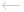 5.НАПРАВЛЯЕТ копию Акта о несчастных случаях и материалы расследования в орган прокуратуры и Государственную инспекцию трудаЛЕГКИЙГРУППОВОЙ, ТЯЖЕЛЫЙ, СМЕРТЕЛЬНЫЙОформляется актом Н-1 в количестве 3-х экземпляров для:
работодателя;пострадавшего;Фонда социального страхования.Оформляется актом Н-1 после составления акта специального расследования или заключения государственного инспектора труда для:
работодателя;пострадавшего (при групповом несчастном случае акт составляется на каждого пострадавшего отдельно);Фонда социального страхования.Оформляется актом Н-1 после составления акта специального расследования или заключения государственного инспектора труда для:
работодателя;пострадавшего (при групповом несчастном случае акт составляется на каждого пострадавшего отдельно);Фонда социального страхования.Председатель комиссии направляет акт Н-1 с материалами в территориальный орган Фонда социального страхования Российской Федерации в течение 3-х дней после окончания расследования.Оформляется актом Н-1 после составления акта специального расследования или заключения государственного инспектора труда для:
работодателя;пострадавшего (при групповом несчастном случае акт составляется на каждого пострадавшего отдельно);Фонда социального страхования.Председатель комиссии направляет акт Н-1 с материалами в территориальный орган Фонда социального страхования Российской Федерации в течение 3-х дней после окончания расследования.Председатель комиссии направляет акт Н-1 с материалами в территориальный орган Фонда социального страхования Российской Федерации в течение 3-х дней после окончания расследования.Акт Н-1 с материалами направляется в территориальный орган Фонда социального страхования Российской Федерации в течение 3-х дней после окончания расследования. Копии документов направляются в:Государственную инспекцию труда;прокуратуру по месту происшествия;территориальный орган Государственного надзора (если несчастный случай произошел на опасном производственном объекте).Описание несчастного случаяСостав комиссииНесчастный случай у работодателяработодатель или его полномочный представитель;доверенное лицо пострадавшего;специалист по охране труда, который может привлекаться к расследованию несчастного случая и на договорной основе.Происшедший с лицом, направленным для выполнения работы к другому работодателю и участвовавшим в его производственной деятельностиработодатель, у которого произошел несчастный случай;представитель работодателя, направившего это лицо.Неприбытие или несвоевременное прибытие указанного представителя не является основанием для изменения сроковПроисшедший с лицом, выполнявшим работу на территории другого работодателяработодатель (его представитель), по поручению которого выполнялась работаПри необходимости:работодатель (его представитель), за которым закреплена данная территория на правах собственности, владения, пользования (в том числе аренды).Происшедший с лицом, выполнявшим по поручению работодателя (его представителя) работу на выделенном в установленном порядке участке другого работодателяработодатель, производящим эту работу;представитель работодателя, на территории которого проводилась работа.Происшедший с работником при выполнении работы по совместительствуРасследуется и учитывается по месту работы по совместительству.
Работодатель (его представитель), проводивший расследование, c письменного согласия работника может информировать о результатах расследования работодателя по месту основной работы пострадавшего.Несчастный случай, происшедший в организации или на объекте, подконтрольных территориальному органу федерального органа исполнительной власти,Состав комиссии утверждается руководителем соответствующего территориального органа. Возглавляет комиссию представитель этого органа.Несчастный случай явился следствием нарушений в работе, влияющих на обеспечение ядерной, радиационной и технической безопасности на объектах использования атомной энергиипредставитель территориального органа федерального органа исполнительной власти, осуществляющего функции по федеральному государственному надзору в области использования атомной энергии.Несчастный случай, происшедший в результате катастрофы, аварии или иного повреждения транспортного средстваработодатель (его представитель).Обязательно использование материалов расследования катастрофы, аварии или иного повреждения транспортного средства, проведенного соответствующим федеральным органом исполнительной власти, осуществляющим государственный контроль (надзор) в установленной сфере деятельности, органами дознания, органами следствия и владельцем транспортного средства.Каждый пострадавший, а также его законный представитель или иное доверенное лицо имеют право на личное участие в расследовании несчастного случая, происшедшего с пострадавшим.Описание несчастного случаяС числом погибших пять человек и болееС один или несколькими пострадавшими, получившими тяжелые повреждения здоровья, либо несчастного случая (в том числе группового) со смертельным исходомСостав комиссииспециалист по охране труда или лицо, назначенное ответственным за организацию работы по охране труда;представители работодателя, представители выборного органа первичной профсоюзной организации или иного представительного органа работников приказом (распоряжением) работодателя;уполномоченный по охране труда;представители федерального органа исполнительной власти, уполномоченного на проведение государственного контроля (надзора) за соблюдением трудового законодательства и иных нормативных правовых актов, содержащих нормы трудового права, и общероссийского объединения профессиональных союзов.специалист по охране труда или лицо, назначенное ответственным за организацию работы по охране труда;представители работодателя, представители выборного органа первичной профсоюзной организации или иного представительного органа работников приказом (распоряжением) работодателя;уполномоченный по охране труда;государственный инспектор труда;представители органа исполнительной власти субъекта Российской Федерации или органа местного самоуправления (по согласованию);представитель территориального объединения организаций профсоюзов, а при расследовании указанных несчастных случаев с застрахованными - представители исполнительного органа страховщика (по месту регистрации работодателя в качестве страхователя).Возглавляют комиссиюруководитель государственной инспекции труда - главный государственный инспектор труда соответствующей государственной инспекции труда или его заместитель по охране трудадолжностное лицо федерального органа исполнительной власти, уполномоченного на проведение федерального государственного надзора за соблюдением трудового законодательства и иных нормативных правовых актов, содержащих нормы трудового права.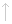 Лица, на которых непосредственно возложено обеспечение соблюдения требований охраны труда на участке (объекте), где произошел несчастный случай, в состав комиссии не включаются.